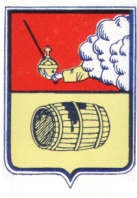 МУНИЦИПАЛЬНОЕ ОБРАЗОВАНИЕ "ВЕЛЬСКОЕ"СОВЕТ ДЕПУТАТОВ МО «ВЕЛЬСКОЕ»IV СОЗЫВА___________________________________________________________165 150, Архангельская область г. Вельск ул. Советская д.33, тел 8(81836)6-44-86(15 очередная сессия)РЕШЕНИЕ От  26 декабря  2017 года     № 124 Об отмене решения Совета депутатов от 17 октября 2017 года №97 «Об утверждении Положения об обращениях граждан на территории муниципального образования «Вельское».     В соответствии с Федеральным законом от 06.10.2003 года № 131-ФЗ «Об общих принципах организации местного самоуправления в Российской Федерации, руководствуясь статьей 5 Устава муниципального образования «Вельское», протеста прокурора Вельского района от 14.11.2017 года № 2-435в-2017, Совет депутатов муниципального образования «Вельское» четвертого созыва РЕШАЕТ:Отменить Решение Совета депутатов МО «Вельское» от 17.10.2017 № 97 «Об утверждении Положения об обращениях граждан на территории муниципального образования «Вельское».Настоящее решение вступает в силу со дня официального опубликования.Председатель совета депутатов МО «Вельское»                       В.И. ГорбуновГлава муниципального образования  «Вельское»                   И.А. Рогозин